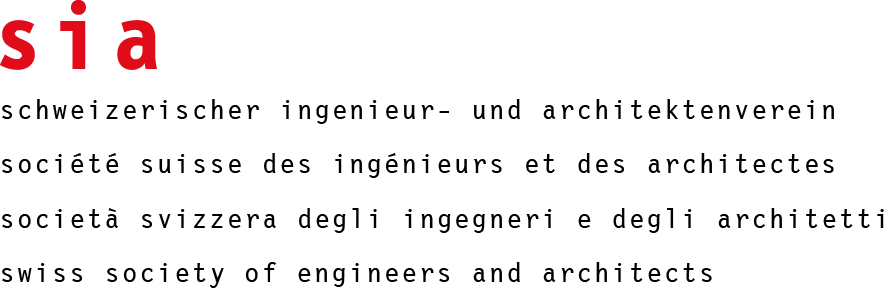 SIA 1001/1 Planning / Construction Management Contract2020 edition (01.01.2020)Between the “Client”Name / address / Business ID number, “UID”:and	the company or sole proprietorship (name / address / Business ID number, “UID”):	the association of planners (unincorporated association) consisting of:1	A (lead) company authorized to fully represent the association:	acting as general planner	not acting as general planner	with the following subplanners:the “Service Provider”	General project management is an integral part of the services to be provided by the Service Provider.	General project management will be carried out by:Company: 	     Name of the person responsible: 	     	The Service Provider commissions the following subplanner to act as general project manager. The responsibility for general project management remains with the Service Provider (art. 101 of the Swiss Code of Obligations, “CO”).Company: 	     Name of the person responsible: 	     	General project management is not an integral part of the Service Provider’s services.	The Client has therefore commissioned the following company to act as general project manager.Company/planners’ association: 	     Name of the person responsible: 	     	The Client will arrange for a general project manager by      The Service Provider is / the members of the planners’ association are a member	of SIA, the Swiss Society of Engineers and Architects, section:	of other professional associations, namely:The Service Provider is / the members of the planners’ association are registered in the Swiss “REG” Register	A	     	B	     	C	     1	Subject of the contract1.1	Project definition1.2	Scope of services to be provided by the Service Provider within the project2	Constituent parts of the contract and their order of precedence in the event of inconsistencies2.1	Constituent parts of the contractThis contract formThe appendices in accordance with clause 14	The offer made by the Service Provider and finalized on       	The General Terms and Conditions of the SIA, 2020 edition (art. 1 of the SIA regulations governing services and fees)	The Client’s specifications with the project-related provisions of      , finalized on      	The following subject-related SIA regulations, in their most recent version at the time the contract is concluded, provided they relate to the scope of services to be provided by the Service Provider	SIA 102	Regulation governing architects’ services and fees	SIA 103	Regulation governing services and fees of civil engineers	SIA 105	Regulation governing services and fees of landscape architects	SIA 106	Regulation governing services and fees of geologists	SIA 108	Regulation governing services and fees of engineers in the fields of building installations, mechanical engineering and electrical engineering	The most recent SIA 126 standard “Price adjustments for services provided by planners following price fluctuations” at the time the contract is concluded	others, namely:2.2	Order of precedence in the event of inconsistencies2.2.1	PrincipleWhere there is an inconsistency between the constituent parts of the contract listed above, the order of precedence as per 2.1 applies. If a constituent part of the contract consists of several documents, the more recent document takes precedence over the older document in the event of any inconsistencies.2.2.2	No order of precedence among the SIA regulationsSIA regulations designated as constituent parts of the contract do not have an order of precedence among themselves.3	Services to be provided by the Service ProviderThe services to be provided by the Service Provider	are described in the Service Provider’s offer of       (finalized on      )	include the following basic services (according to art. 4 of the aforementioned SIA regulations)	include the following services to be agreed separately(according to art. 4 of the aforementioned SIA regulations)4	Remuneration4.1	Type and amount of remunerationThe Client shall pay the following remuneration in return for the services set out in this contract and their results:4.2	Payment of secondary costs and costs of third-party services4.3	Principles of remuneration in accordance with 4.1The calculation of the remuneration in accordance with clause 4.1 is based on the following principles:Fees calculated according to effective time spent (art. 6 of the SIA regulations governing services and fees, “SFR”)	according to qualification categories (relevant fee rates in accordance with appendix 1, SFR art. 6.2)	according to average hourly rates (SFR art. 6.3) with an average hourly rate of h = CHF       	according to salaries (SFR art. 6.4), with the following additional margin:      4.4	Price change following price increases	Price adjustments following price fluctuations are calculated in accordance with the most recent SIA 126 standard “Price adjustments for services provided by planners following price fluctuations” at the time the contract is concluded	There will be no price adjustment following price fluctuations	Following price fluctuations, the price is adjusted as follows:4.5	Remuneration of services that have not been finally defined4.5.1	Description of services that have not been finally defined4.5.2	Remuneration provision	calculated according to effective time spent in accordance with the rates in appendix 1	as follows:      5	Financial terms5.1	Accuracy of cost information5.1.1	Accuracy of cost information provided by the Service ProviderWhen providing cost information, the Service Provider shall comply with the following degrees of accuracy:		in accordance with art. 4 of the SIA regulations governing services and fees	in accordance with the following agreements:5.2	Payment termsRemuneration will be paid subject to the following terms:	after the services have been provided	according to the payment schedule dated       (appendix 2)5.3	Payment deadlinesUnless a payment schedule has been agreed in accordance with clause 5.2 above, the Client shall make any payments due within    days.5.4	Place of paymentThe Client shall transfer any payments due to the following bank:       in      .IBAN:      , account no.:      6	Dates and deadlines	The applicable dates and deadlines are set out in appendix 3.	The following dates and deadlines applyFor the planning / project planning phase:Date / deadline:	     Task:	     For the realization phase:	The delivery schedule to be agreed between the parties before the start of the realization phase is the only schedule applicable.	The following dates and deadlines apply:7	Points of contactThe points of contact for all purposes of this contract, including changes to the contract, the transmission and delivery of notifications, inquiries and similar are: On the part of the ClientName and address:On the part of the Service ProviderName and address:8	Insurance and liability8.1	InsuranceThe Service Provider or the members of the planners’ association (unincorporated association as defined in art. 530 et seq. CO) declares / declare that it has / they have taken out the following professional liability insurance for the duration of the contract – in the case of an unincorporated association separately for the association – that it / they will maintain the insurance policy for the duration of the contract and will submit the relevant valid proof of insurance to the Client upon request:	Personal injury	CHF	     	per individual event (min. CHF       million)	Damage to property	CHF	     	per individual event (min. CHF       million)	Construction damage	CHF	     	per individual event (min. CHF       million)	Pure economic loss	CHF	     	per individual event (min. CHF       million)Insurance company:Policy no.:Deductible per loss event (to be specified by the Service Provider): CHF      	The Service Provider declares that it has taken out extra insurance for the following project-specific risks:8.2	Liability of the Service ProviderThe Service Provider is liable for breaches of contract committed with slight negligence as follows, provided that the other conditions are met:	To the extent that the Service Provider’s insurance does not cover the damage, the Service Provider is liable for all aggregate claims up to a maximum amount of       times the total remuneration in accordance with clause 4.1 of this contract form.	The Service Provider is liable for all aggregate claims up to a maximum amount of CHF      	The Service Provider’s liability is unlimited in terms of amount.If none of the above options is ticked, the Service Provider is – to the extent that its insurance does not cover the damage – liable for all aggregate claims up to a maximum amount of three times the total remuneration in accordance with clause 4.1 of this contract form.9	Organizational matters9.1	Project organization	Project organization (those involved in the project and their contractual relationships):	Project organization (those involved in the project and their contractual relationships) is set out in appendix 4.9.2	Representation and power of attorneyThe Service Provider is – provided that the Client does not suffer any significant disadvantages in terms of scheduling or financing and the amount involved does not exceedCHF       (excl. VAT) in each individual caseand CHF       (excl. VAT) in total –authorized to carry out the following legal acts on behalf of the Client within the scope of the contract:	to conclude and amend contracts with third parties	to give instructions to third partiesIn general, the Service Provider is authorized:	to negotiate with authorities and to submit applications to them	to carry out the following actions in the name and for the account of the Client:This / these power(s) of attorney may be exercised by the following persons:9.3	Data exchange and backup	Data exchange and backup:	The provisions on data exchange and data backup are set out in appendix 510	Special agreements that take precedence over all other components of the contract11	Severability clauseShould individual provisions of the contract contain any gaps or be legally invalid or unenforceable for other legal reasons, this does not affect the validity of the remainder of the contract. In such a case, the parties shall come to an agreement that replaces the provision in question with a valid provision that most closely reflects the existing one in commercial terms. If the parties fail to come to an agreement, the competent arbitral tribunal shall make a decision in that regard.12	Governing law, dispute resolution and place of jurisdictionOnly Swiss law is applicable to this contract. The provisions of the Vienna Sales Convention (United Nations Convention on Contracts for the International Sale of Goods, concluded in Vienna on 11 April 1980) are excluded.In the event that a dispute arises between the parties, they undertake to seek an amicable agreement in direct conversations. If necessary, they shall call in an independent and qualified person who shall mediate between the parties and settle the dispute. Each party can notify the other party in writing of their willingness to initiate a dispute resolution mechanism (e.g. a direct conversation, mediation or arbitration by a professional third party who will develop their own solution proposal). With the help of the mediator or the arbitrator, the parties shall determine the appropriate procedure and the rules to be followed in writing.If no dispute settlement procedure is agreed or if the parties cannot resolve the issue or agree on the choice of mediator or arbitrator within 60 days of receiving the notification, or if the mediation or arbitration fails within 90 days of receiving the notification, each party has legal recourse	to an ordinary court	to an arbitration tribunal in accordance with the SIA 150 standard (most recent edition)	without the annex to the SIA 150 standard (“Urgent Determination Procedure”) being applicable	with the annex to the SIA 150 standard (“Urgent Determination Procedure”) being applicable.The parties agree as the place of jurisdiction / seat of the arbitration tribunal:	the residence / registered office of the Client	the residence / registered office of the Service Provider	the location of the construction project, namely      13	CounterpartsThis contract form will be issued in      counterparts. Each party will receive a signed counterpart.14	List of appendices	1 Staff table with fee categories and fee rates at the time the contract is concluded	2	Payment schedule	3	Dates and deadlines	4	Project organization (partners involved in the project and their contractual relationships)	5	Provisions on data exchange and data backup	6	     	7	     	others, namely:SIA 1001/1SIA 1001/1Planning / Construction Management Contract2020 editionProject name:Client copyClient project manager:Service provider copyService providers project manager:Credit number:Contract number:Contract date:Fee estimate in CHFFixed fee in CHF↓ digits only↓General description of the servicesbased on time spent (calculation according to clause 4.3)↓ digits only↓Fixed fee in CHF↓ digits only↓Basic services:Services to be agreed separately:Travel time (optional):Total (excluding VAT), CHF:Plus VAT at the current rate of 8.10%Total consideration including VAT, CHF:These are remunerated:based on time and materials
estimate in CHF↓ digits only ↓as a fixed price 
in CHF↓ digits only ↓as a percentage of the total remuneration for the services in accordance with clause 4.1 above↓ digits only ↓Type of secondary costs and third-party services:Travel expenses:Total (excluding VAT), CHF:Plus VAT at the current rate of 8.10%Total including VAT, CHF:Rough estimate of construction costs for any developed solutions+      %-      %cost estimate for the preliminary project+      %-      %quote for the construction project+      %-      %Email:Fax:Tel:Email:Fax:Tel:Name:Address / company name:Authority to sign:Place and date Place and date For the Client:For the Service Provider: